agenda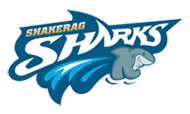 Shakerag Elementary School Governance Council 02/12/2019 | 7:15am | Location Shakerag Elementary SchoolSGC Website: http://shakeragschoolgovcouncil.weebly.com/ SGC MembersRenee Bartley, Community 		Erin Collins, Appointed Staff		Nazeera Dawood, Parent 		Justin Elanjian, ParentJennifer Erikson, Teacher 		Christine Lemerond, Principal		Robert Luskin, Parent 		Brian Olivo, Community Jean Romfo, Appointed Staff		Debbie Wise, Teacher				________________________________________________________________________________________________________________________________________Notes from the Governance and Flexibility Team* Strategic Plan Monitoring Tools should be completed and posted to school websites by February 14th.  You can access the template and supporting materials by clicking here.** The elections declarations period will take place this year from February 4th to February 20th.  Voting will take place in late March with election results being sent to schools prior to Spring Break.2019 SGC Elections Cycle 
Spring SGC Elections is right around the corner!  Below are the dates for the 2019 elections cycle.Candidate Declarations: February 4 - February 20Posting/Sharing of Candidate Information: February 25 - March 8Elections: March 11 - March 18Runoff*: March 21Results Released: March 27*There will be a 24-hour runoff election in the event of a tie.TimeItemOwner7:15amAction Item: Call to OrderMr. Luskin7:16amAction Item: Approve Agenda Mr. Luskin7:17amAction Item: Approve January Meeting MinutesMr. Luskin7:18amPublic Comment (If any) Mr. Luskin7:20amInformational Item: Principal’s UpdateMilestones Testing Calendar UpdateProjected Numbers and Teacher Allotments Mrs. Lemerond7:28amDiscussion Item: Strategic Plan Monitoring Tool Update*Mrs. Lemerond7:30am7:35amDiscussion Item: Council Scorecard ReviewIncludes at least 2 additional modes of opportunities for public to engage (including email on website)Discussion Item: Cross Collaboration Meeting – Tues. March 5 at 7:15 amWho?Questions?Mrs. LemerondMr. Luskin7:40amDiscussion Item: Committee Work Link to trainings: https://www.fultonschools.org/Page/7356 Budget & Finance Committee Meeting Chair: Elanjian Members: Lemerond, Erikson, Collins, LuskinOutreach Committee Meeting (Elections)**Chair: Dawood Members: Olivo, Wise, Romfo, BartleyCommunication Plan for Elections/DeclarationsAfter you complete the trainings as a team, each individual needs to complete the survey to ensure we get credit.  Committee Leads8:10amDiscussion Item: Set Next Meeting AgendaMr. Luskin8:15amAction Item: Meeting AdjournmentMr. Luskin